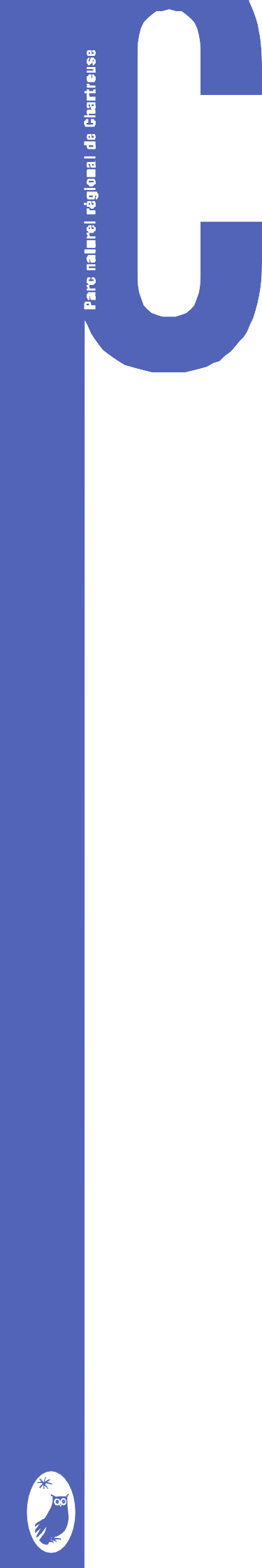 « BIATHLON HORS-NEIGE ETFORET»Objectifs :Découvrir deux activités sportives,Faire connaître et pratiquer l’activité biathlon hors neige : carabine laser (apprentissage précision, maîtrise de soi, endurance, se gérer...),Pratiquer l’activité rollers, équipé d’un matériel produisant de l’instabilité les élèves évoluent en tenant compte des contraintes de l’espace (plots, cerceaux...), du déplacement des autres camarades. Si c’est compliqué d’équiper tous les élèves en rollers, il est possible de réaliser le projet en faisant de la course demi-fond (endurance) à la place de l’activité rollers. Mais l’activité rollers est privilégiée.Faire comprendre le fonctionnement de l’arbre et de la forêt publique,Approche des notions de gestion forestière, marteloscopePublic ciblé : Écoles élémentaires à partir du CE2 des communes du Parc mettant en place un cycle rollers à l’école avant, pendant et après les sorties au Col de Porte.Points forts : Apprentissage du tir à la carabine laser et animations forêt sur le site du stade de biathlon du Col de Porte. L’activité Biathlon est une activité très ludique, accessible et sans risque.Programme : A adapter avec l’enseignant en fonction du projet de classe,Encadrement Biathlon hors-neige (carabine laser et rollers) avec 2 moniteurs ESF (à partir du CE2)Animations forêt publique avec 1 garde forestier de l’Office National des Forêts : présentation de son métier, de son rôle, de ses missions, des milieux forestiers et leur faune, approche de la forêt de Chartreuse, l’homme et la forêt, marteloscope...Déroulement indicatif :Présentation en classe du projet, du matériel et l’aspect sécurité de l’activité (1h30 en classe),2 journées sur le terrain au printemps sur le stade de biathlon du Col de Porte Chaque journée sera composée de :. 2h00 de cours de biathlon avec rollers,. 2h00 d’animation forêtIl est possible de compléter le projet en rajoutant des séances et en finançant les coûts supplémentaires.Intervenants : Moniteurs ESF diplômés, Garde forestier de l’Office National des Forêts, tous spécialistes de la ChartreuseEngagements du Parc pour un projet :Prise en charge du coût des interventions : 1h30 en classe et 2 journées sur le terrain (encadrement biathlon, animations forêt),Édition numérique d’une lettre semestrielle regroupant les restitutions des projets pédagogiques aidés par le Parc.Engagements de la classe :Mettre en place un cycle Rollers à l’école avant et pendant le projet afin que les élèves aient déjà pratiqué le rollerTous les élèves doivent être équipés de rollers, de casque et de protections (pour poignets, coudes et genoux)Si c’est compliqué d’équiper tous les élèves en rollers, il est possible de réaliser le projet en faisant de la course demi-fond (endurance) à la place de l’activité rollers. Mais l’activité rollers est privilégiée.Prise en charge des coûts complémentaires : location carabines laser et accès pistes goudronnées du col de Porte (environ 250 € pour les 2 journées) et transport pour les 2 journées.Il est recommandé d’inscrire 2 classes d’une même école afin de mutualiser le transport.Réaliser un support de restitution finale avec copie au Parc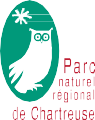 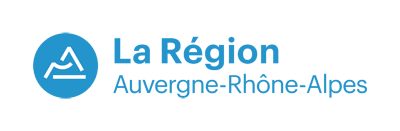 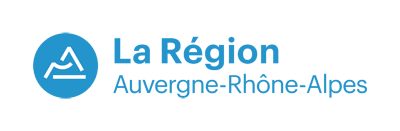 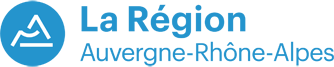 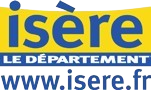 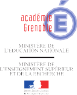 